Desde el 15 de octubre, Un nuevo Lugar en QuitoSitio: Calle Ignacio de Veintimilla entre las Avenidas 6 de diciembre y 12 de octubreHora: 7:00 A.MInvita: Despacio Bogotá, D.C, 11 de octubre de 2016En el marco de la Tercera Conferencia de Naciones Unidas sobre Vivienda y Desarrollo Urbano Sostenible - Habitat lll que será en Quito, Ecuador. Despacio.org con apoyo de Biciacción Ecuador realizarán una intervención llamada “El no Lugar”. Esta se concentra en revivir un espacio público mediante “parklets”, y en resaltar la relevancia de comprender el espacio urbano como un espacio de carácter público donde se pueden realizar varias actividades sociales.Esta intervención hace parte del Hábitat Village, que se está desarrollando como parte del evento de nivel global de Hábitat III.” El no Lugar” se realizará en la Calle Ignacio de Veintimilla entre las Avenidas 6 de diciembre y 12 de octubre, que conecta el barrio La Floresta con la zona de Hábitat Village. Para las personas que transitarán por esta vía en la Ruta Azul de Habitat 3 podrán participar de otras formas de gestionar los espacios compartidos (conversar, descansar, tomar el sol o comer un helado) disfrutar de la ciudad. El no Lugar tiene como objetivo mejorar la seguridad vial y la comodidad para los peatones que circulen por esta vía, optimizando el espacio vial disponible y haciéndolo más equitativo para todos los actores viales.La intervención se realizará el sábado 15 de octubre a partir de las 7:00 a.m. y hasta las 6:00 p.m., donde se pintarán los espacios con colores relacionados con el Hábitat Village, se pondrán elementos móviles para establecer diferentes parklets (espacios públicos temporales pequeños). Entre 15 y el 21 octubre podrán disfrutar de esta actividad, que busca promover mejores condiciones de movilidad y utilización del espacio para toda la ciudadanía. Por ello queremos invitarlos, especialmente, a que participen en nuestra intervención del 15 de octubre llevando, prestando o donando pintura, materas, parasoles, sillas o cualquier elemento que pueda hacer este nuevo lugar.La información completa de El Lugar se estará actualizando en http://despacio.org/2016/10/06/el-lugar-en-habitat-iii-quito/  (en inglés en http://despacio.org/en/2016/10/06/the-place-h3/ )Despacio es una organización no gubernamental que existe desde 2008 y fue constituida legalmente como entidad sin ánimo de lucro en Colombia en 2011. Promueve la calidad de vida en todas las etapas del ciclo vital a través de la investigación aplicada y busca mejorar el bienestar de comunidades e individuos desde los aspectos más individuales y familiares (comer, transportarse, criar hijos, organizarse en la casa y en el trabajo) hasta lo más colectivo (planear y gestionar ciudades lentas, humanas y sostenibles. Biciacción es una organización no gubernamental creada en el año 2003, está conformada por ciclistas urbanos profesionales en diferentes áreas de trabajo, y cuya misión es promover nuevas formas y espacios de movilidad, mediante el uso de la bicicleta como modo de transporte, deporte y recreación.Contacto en Bogotá: María Paula Castellanos +573007072980 mariapaula@despacio.org Contactos en Quito: Natalia Lleras +573192080733  natalia@despacio.org Carlosfelipe Pardo +573213433727 pardo@despacio.orgImágenes (siguientes páginas – favor solicitar versiones en alta resolución si es necesario):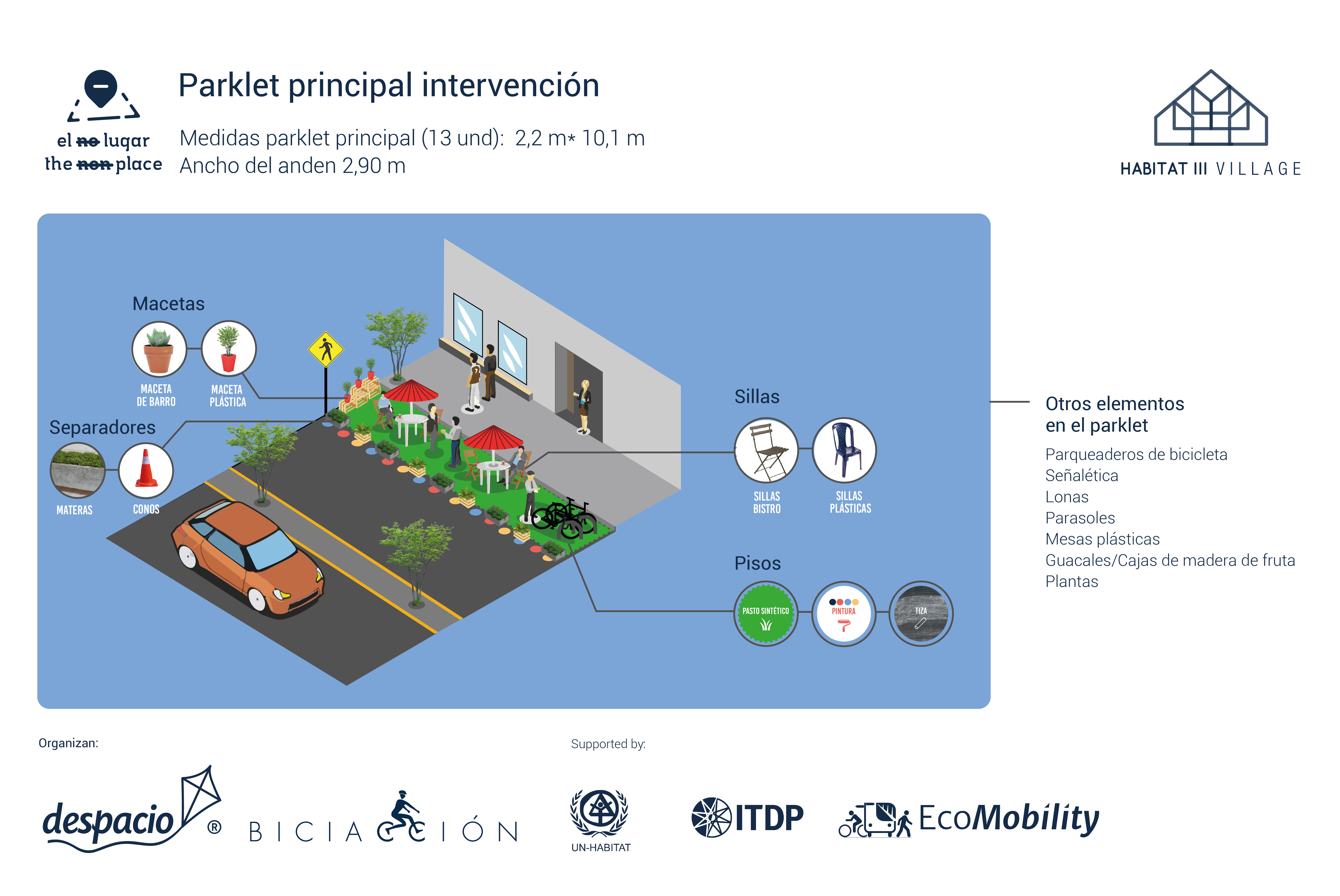 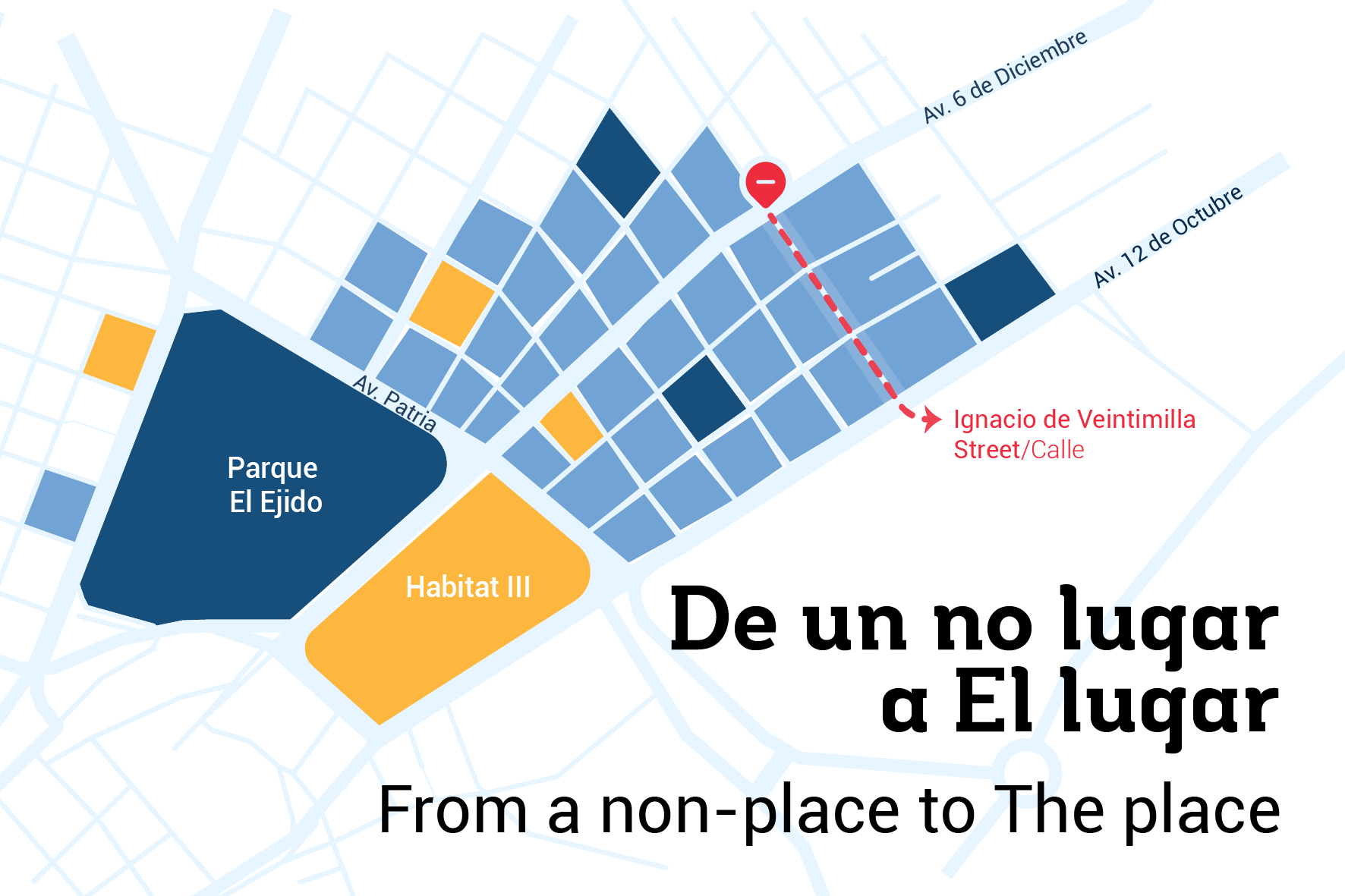 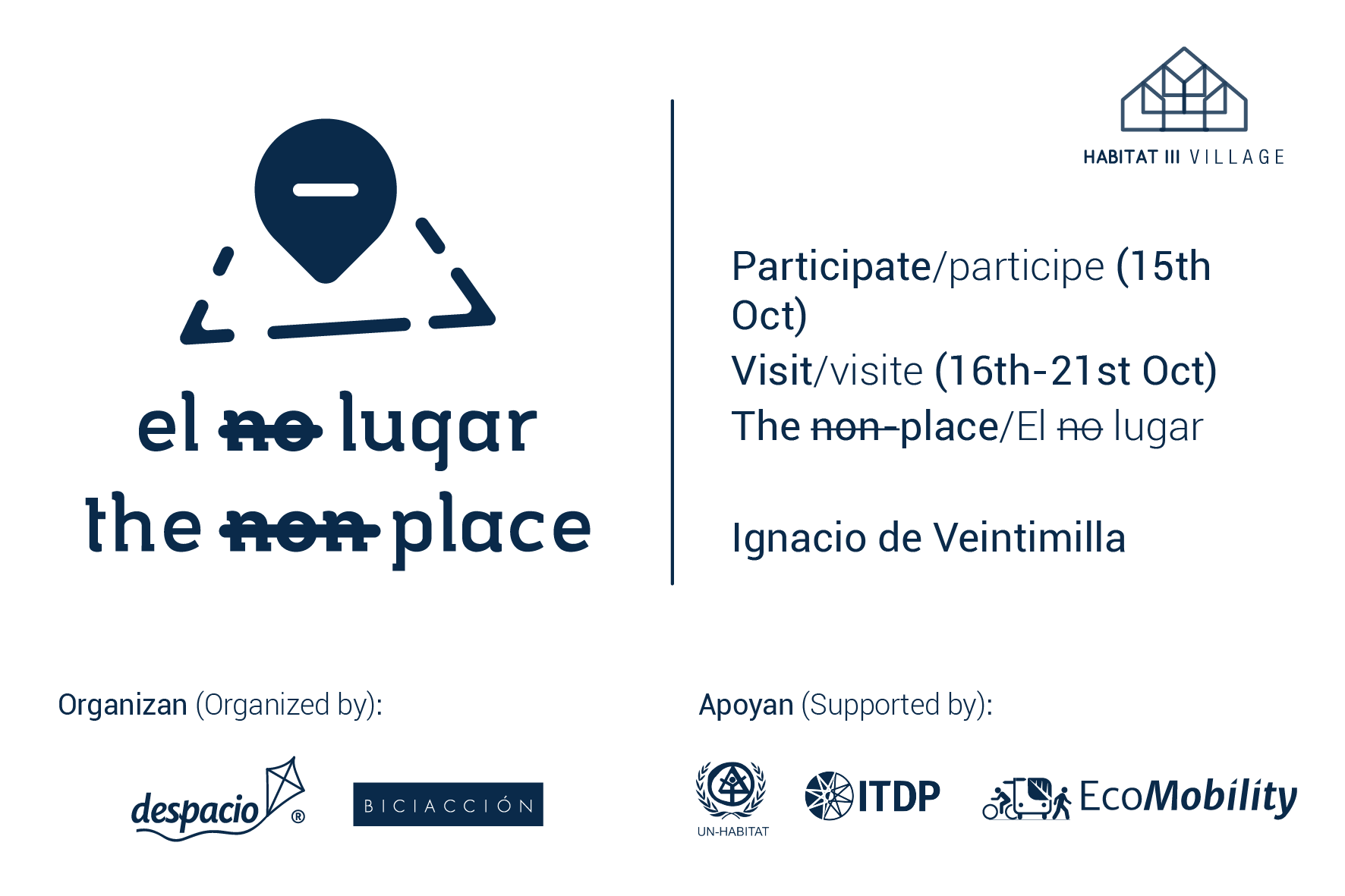 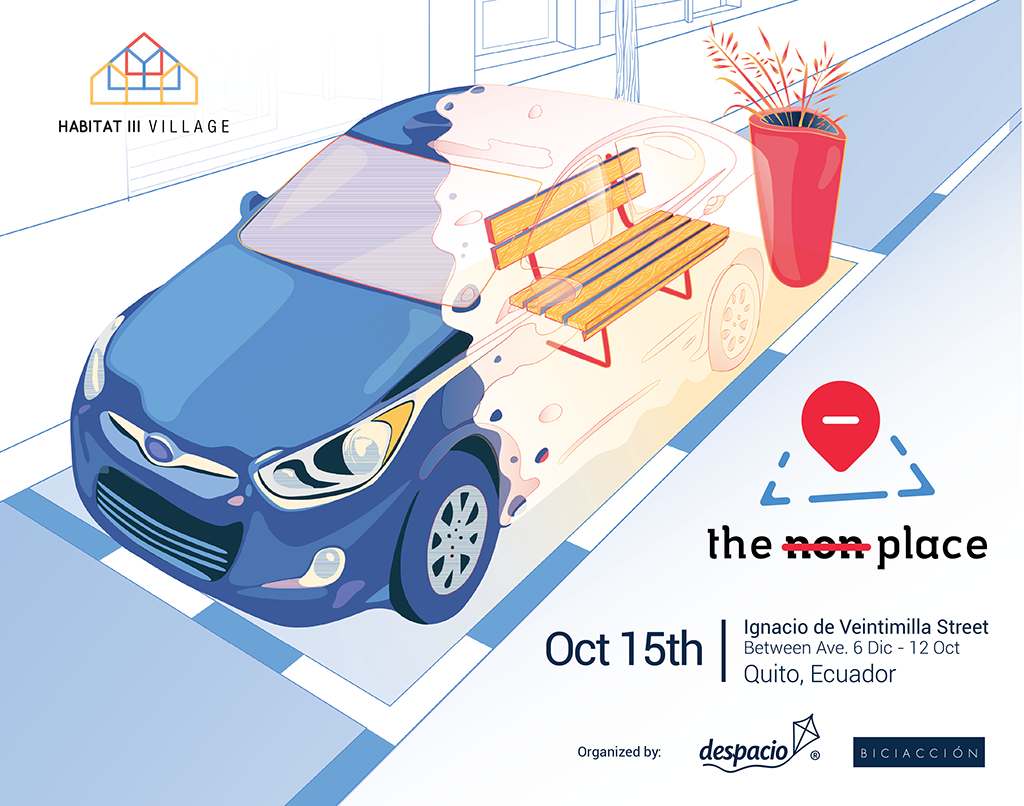 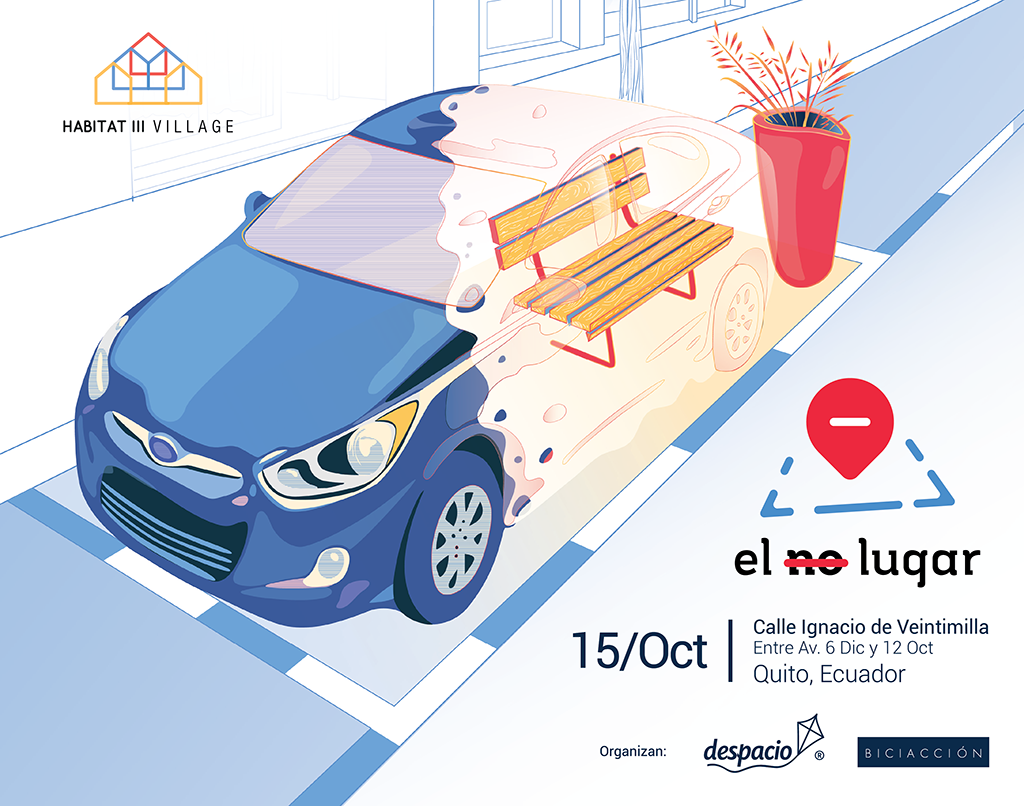 